                                                                                                                                       Российская Федерация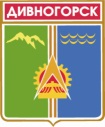 Администрация города ДивногорскаКрасноярского краяП О С Т А Н О В Л Е Н И Е24.08.2015		          		   г. Дивногорск			                      № 136пО внесении  изменений в постановление администрациигорода  от  09.10.2014   № 247п (в редакции от 07.11.2014 № 263п)«Об утверждении схемы размещения рекламных конструкций на территории муниципального образования город Дивногорск»          В связи с организацией дополнительных мест для размещения рекламных конструкций, учитывая, что предлагаемые изменения в  схему размещения рекламных конструкций на территории муниципального образования город Дивногорск согласованы службой по контролю в области градостроительной деятельности Красноярского края (письмо от 09.07.2015 № 04-1016), руководствуясь статьями 43, 53 Устава города,ПОСТАНОВЛЯЮ:         1. Внести изменения в постановление администрации города от 09.10.2014 № 247п (в редакции от 07.11.2014 № 263п) "Об утверждении схемы размещения рекламных конструкций на территории муниципального образования город Дивногорск":  дополнить пунктом 71 следующего содержания: «71. Утвердить  схему размещения       рекламных      конструкций     в   городе   Дивногорске, район ул. Театральной, согласно приложению 8»;         приложение 8 изложить в редакции согласно приложению к настоящему постановлению.         2. Постановление подлежит опубликованию в средствах массовой информации и размещению на официальном сайте администрации города в информационно-телекоммуникационной сети «Интернет».         3. Контроль за исполнением настоящего постановления возложить на заместителя Главы города В.И. Урупаху.Глава города			                                                                   Е.Е. Оль* В полном объеме постановление размещено на официальном сайте администрации города Дивногорска в информационно-телекоммуникационной сети интернет по адресу www.divnogorsk-adm.ru 				